                           บันทึกข้อความ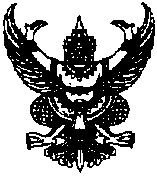 ส่วนราชการ	.....................................................................................ที่ .................................				วันที่  ........................................................................เรื่อง	ขอความอนุเคราะห์แต่งตั้งผู้ช่วยนักวิจัย โครงการวิจัย เรื่อง ........................................ งบประมาณกองทุนส่งเสริมวิทยาศาสตร์ วิจัย และนวัตกรรม ประจำปีงบประมาณพ.ศ. 256Xเรียน	อธิการบดีมหาวิทยาลัยราชภัฏนครปฐม	1.  เรื่องเดิม	ตามประกาศมหาวิทยาลัยราชภัฏนครปฐม เรื่อง ผลการพิจารณาการจัดสรรทุนสนับสนุนงานมูลฐาน (Fundamental Fund) จากงบประมาณกองทุนส่งเสริมวิทยาศาสตร์ วิจัย และนวัตกรรม ประจำปีงบประมาณพ.ศ. 256X ลงวันที่ XX ..เดือน.. 25XX ซึ่งได้พิจารณาสนับสนุนโครงการวิจัย เรื่อง ……………………………………………..  โดยมี………………………. เป็นหัวหน้าโครงการวิจัยนั้น	2.  ข้อเท็จจริง	ทั้งนี้โครงการวิจัยดังกล่าว มีความจำเป็นต้องแต่งตั้งผู้ช่วยนักวิจัย เพื่อช่วยดำเนินงานโครงการวิจัยดังกล่าว โดยแนบหลักฐานมาพร้อมดังนี้ 		สำเนาบัตรประจำตัวประชาชน				จำนวน............ชุดสำเนาทะเบียนบ้าน					จำนวน............ชุดสำเนาวุฒิบัตร 						จำนวน............ชุด		สำเนาใบแสดงผลการศึกษา (Transcript) 			จำนวน............ชุด		ขอบเขตภาระงานผู้ช่วยนักวิจัย	 			จำนวน............ชุด	3.  เรื่องเสนอเพื่อพิจารณา	เพื่อให้การดำเนินการโครงการวิจัยดังกล่าว เป็นไปด้วยความเรียบร้อย และมีประสิทธิภาพ ข้าพเจ้าขอความอนุเคราะห์มหาวิทยาลัยฯ แต่งตั้งผู้ช่วยนักวิจัย คือ .............................................. วุฒิ .........................ตั้งแต่วันที่ .................... จนถึงวันที่ ............................ ในอัตราค่าตอบแทนเดือนละ .................. บาทต่อเดือนจึงเรียนมาเพื่อโปรดพิจารณาอนุเคราะห์  จะเป็นพระคุณยิ่ง				  (อาจารย์ ............................................ )				              หัวหน้าโครงการวิจัย